									Name:Use your textbook (p. 410-429) to define the following terms: Forensic Anthropology: _____ _____________________________________________________________.______________________________________________________________________________________.Osteology: _____________________________________________________________________________.______________________________________________________________________________________.Osteons: _______________________________________________________________________________.______________________________________________________________________________________.Femur: ________________________________________________________________________________.______________________________________________________________________________________.Tibia: _________________________________________________________________________________.______________________________________________________________________________________.Humerus: ______________________________________________________________________________.______________________________________________________________________________________.Radius:________________________________________________________________________________.______________________________________________________________________________________.Os pubis: ______________________________________________________________________________.______________________________________________________________________________________.Ventral Arc: ____________________________________________________________________________.______________________________________________________________________________________.epiphyses: _____________________________________________________________________________.______________________________________________________________________________________.diaphysis: ________________________________________________________________________________.______________________________________________________________________________________.Iliac crest: _____________________________________________________________________________.______________________________________________________________________________________.clavicle: _______________________________________________________________________________.______________________________________________________________________________________.sutures: ______________________________________________________________________________.______________________________________________________________________________________.symphysis: _____________________________________________________________________________.______________________________________________________________________________________.Caucasoid: _____________________________________________________________________________.______________________________________________________________________________________.Negroid: _____________________________________________________________________________.______________________________________________________________________________________.Mongoloid: ____________________________________________________________________________.______________________________________________________________________________________.GSR: __________________________________________________________________________________.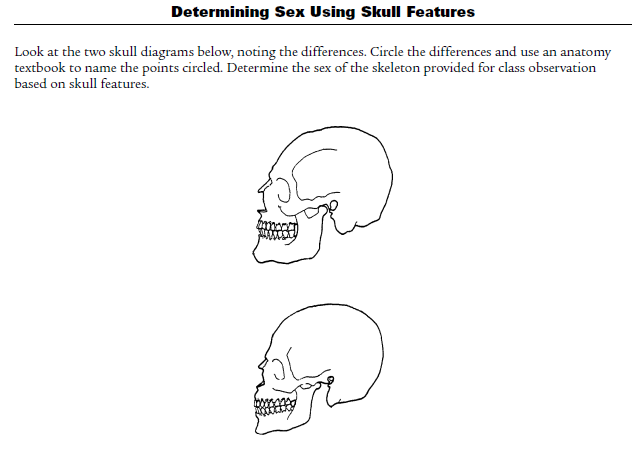 